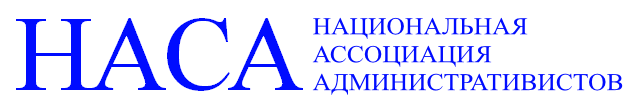 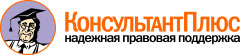 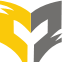 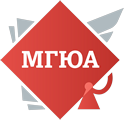 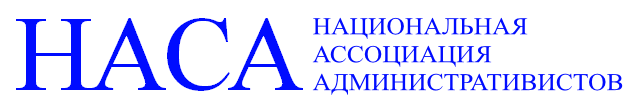 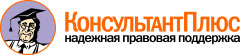 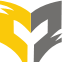 ПОЛОЖЕНИЕо IV Всероссийском конкурсе на лучшуюстуденческую научную работу 
по административному праву и процессуМосква 
2019Общие положенияНастоящее положение регламентирует порядок организации и проведения IV Всероссийского конкурса на лучшую студенческую научную работу по административному праву и процессу (далее – Конкурс).  Целью конкурса является повышение интереса студентов к актуальным проблемам административного права и процесса.Основанием для проведения Конкурса являются следующие документы:- Федеральный закон «Об образовании в Российской Федерации» от 29.12.2012 г. № 273-ФЗ;- Федеральный государственный образовательный стандарт высшего профессионального образования по направлению подготовки 030900 Юриспруденция (квалификация (степень) «магистр») (утв. Приказом Министерства образования и науки РФ от 14 декабря 2010 г. № 1763);- Федеральный государственный образовательный стандарт высшего образования по направлению подготовки 40.03.01 Юриспруденция (уровень бакалавриата) (утв. Приказом Министерства образования и науки РФ от 01 декабря 2016 г. № 1511);- Государственная программа «Развитие образования» на 2018-2025 годы, утвержденная распоряжением Правительства Российской Федерации от 26 декабря 2017 г. № 1642;- Концепция долгосрочного социально-экономического развития Российской Федерации на период до 2020 года;- Устав ФГБОУ ВО «Московский государственный юридический университет имени О.Е. Кутафина (МГЮА)» (далее Университет имени О.Е. Кутафина (МГЮА);- Устав Национальной ассоциации административистов.УЧАСТНИКИ КОНКУРСАК участию в Конкурсе допускаются студенты любых форм обучения юридических факультетов (институтов) образовательных организаций высшего образования.ОРГАНИЗАТОРЫ КОНКУРСАОрганизатором и инициатором Конкурса являются кафедра административного права и процесса Университета имени О.Е. Кутафина (МГЮА) и Национальная ассоциация административистов. Федеральный научно-практический журнал «Административное право и процесс» и Компания «Консультант Плюс» выступают информационными партнерами Конкурса.Организационный комитет (далее – Оргкомитет) является руководящим органом Конкурса, осуществляющим общее управление процессом проведения Конкурса и контроль над соблюдением настоящего Положения. Состав Оргкомитета и Председатель Оргкомитета утверждается Правлением Национальной ассоциации административистов по согласованию с проректором по научной работе Университета имени О.Е. Кутафина (МГЮА).Членами Оргкомитета могут быть члены Национальной ассоциации административистов и (или) представители профессорско-преподавательского состава Университета имени О.Е. Кутафина (МГЮА).Оргкомитет осуществляет методическое обеспечение Конкурса; информирует потенциальных участников Конкурса; осуществляет сбор заявок и материалов участников, их формальный отбор; организует публикацию результатов Конкурса; информирует победителей Конкурса и обеспечивает их награждение.ЖЮРИ КОНКУРСАДля проведения Конкурса и определения победителей Организационным комитетом формируется коллегиальный орган – Жюри Конкурса (далее – Жюри).Члены Жюри, включая Председателя, назначаются Правлением Национальной ассоциации административистов по представлению Оргкомитета Конкурса. Жюри формируется из членов Национальной ассоциации административистов.Жюри должно осуществлять объективную и справедливую оценку работ участников по правилам, утвержденным Организационным комитетом.Жюри состоит из 7 членов. В состав Жюри могут входить члены Организационного комитета.Жюри принимает все решения простым большинством голосов.Каждым членом Жюри на финальном этапе Конкурса ведутся отдельные Протоколы, в которых фиксируется оценка работы каждого участника.По окончании финального этапа Конкурса Председатель Жюри на основании протоколов членов Жюри составляет Сводный протокол. Сводный протокол является основанием для определения победителей Конкурса. Любой член Жюри имеет право не подписывать Сводный протокол и приложить к Сводному протоколу свое особое мнение.Жюри имеет право по своему усмотрению разрешать любые споры, возникающие при проведении Конкурса. ПОРЯДОК ПРОВЕДЕНИЯ КОНКУРСАИнформация об условиях проведения Конкурса размещается на официальных сайтах Национальной ассоциации административистов http://www.admin-sc.ru и Университета имени О.Е. Кутафина (МГЮА) на странице  «Кафедра административного права и процесса». Конкурс проводится в три этапа. На первом этапе Конкурса номинанты до 10 сентября 2019 года должны пройти электронную регистрацию на сайте https://natsionalnaya-assot-event.timepad.ru/event/1003823/, а также сформировать и представить заявку, согласованную с научным руководителем (Форма заявки - Приложение №1), в Оргкомитет Конкурса в электронном виде расширение .pdf адресу: naas.pravo@yandex.ru. На втором этапе в срок до 10 октября 2019 года представить научные работы на электронную почту Конкурса: naas.pravo@yandex.ru. Оргкомитет должен будет обсудить заявку и вынести заключение о соответствии статьи требованиям, указанным в п. 6 Положения о Конкурсе. Работы, направленные позднее указанного срока, не рассматриваются.Третий этап проводится до 01 декабря 2019 года. На третьем этапе производится экспертиза представленных статей и Жюри подводит итоги Конкурса с размещением информации на официальных сайтах Национальной ассоциации административистов http://www.admin-sc.ru и Университета имени О.Е. Кутафина (МГЮА) http://www.msal.ru.ТРЕБОВАНИЯ К КОНКУРСНЫМ РАБОТАМК участию в Конкурсе принимаются студенческие научные статьи, подготовленные в соответствии с требованиями, установленными настоящим Положением. Для участия в Конкурсе принимаются письменные работы, выполненные на русском языке с использованием программы Microsoft Office, тип шрифта – Times New Roman, высота кегля – 14 пт., межстрочный интервал – полуторный. Поля: левое - 3 см., правое - 1,5 см., верхнее и нижнее - 2 см.Текст статьи направляется в Оргкомитет Конкурса в виде файла, сохраненного в любой версии Word с расширением .doc, .docx или .rtf.Структура статьи: название статьи, ФИО, контактные и иные данные об авторе (в том числе: место учебы, контактный телефон, адрес электронной почты), аннотация, ключевые слова, текст статьи, библиография. Название статьи, ФИО, контактные и иные данные об авторе, аннотация, ключевые слова, библиография представляются на русском и английском языках.Все аббревиатуры и сокращения, за исключением заведомо общеизвестных, должны быть расшифрованы при первом употреблении в тексте.При оформлении ссылок необходимо руководствоваться библиографическим ГОСТом 7.0.5-2008. Ссылки оформляются в виде постраничных сносок (размещаются в тексте как подстрочные библиографические ссылки), нумерация сплошная (например, с 1-й по 32-ю). Сноски набираются шрифтом Times New Roman. Высота шрифта – 12 пунктов; межстрочный интервал – одинарный.Аннотация к статье должна быть: информативной (не содержать общих слов); оригинальной; содержательной (отражать основное содержание статьи и результаты исследований); структурированной (следовать логике описания результатов в статье); компактной (укладываться в объем от 120 до 250 слов).Объем статьи с аннотацией и библиографией должен составлять не более 20 страниц (до 30 печатных знаков без пробелов).Каждая научная работа, представленная на Конкурс, должна быть подписана лично участником Конкурса и научным руководителем на последней странице текста (прилагается копия страницы в формате .pdf).У работы, представленной на Конкурс, должен быть один автор (соавторство не допускается). Каждый автор может представить на Конкурс только одну работу.Основными критериями оценки конкурсных работ являются: соответствие тематике Конкурса; структурированность работы, четкость и ясность изложения; научная новизна; оригинальность поставки и решения проблемы; использование современной научной литературы; научно-практическая значимость работы. Научные работы, представленные на Конкурс, не возвращаются и не оплачиваются.Возражения, апелляции, претензии по итогам Конкурса не принимаются.КРИТЕРИИ ОЦЕНКИМаксимальная оценка представленных материалов, определяемая каждым членом Жюри, составляет 100 баллов.Основными критериями оценки Конкурса являются:соответствие тематике Конкурса – до 10 баллов;структурированность работы, четкость и ясность изложения – до 20 баллов;научная новизна – до 20 баллов;оригинальность поставки и решения проблемы – до 20 баллов;использование современной научной литературы – до 10 баллов;научно-практическая значимость работы – 20 баллов.ПОДВЕДЕНИЕ ИТОГОВ КОНКУРСА8.1. Жюри определяет Победителей Конкурса (первое, второе, третье место). Также определяются места, которые заняли иные участники на основании Сводного протокола (п. 4.7. настоящего Положения). Жюри правомочно принимать решения, если на заседании присутствует не менее 2/3 от списочного состава Жюри.8.2. Результаты Конкурса оформляются Сводным протоколом Жюри Конкурса, в котором путем суммирования баллов, указанных в протоколах членов Жюри, определяется общая оценка каждого участника. Сводный протокол подписывается всеми членами Жюри. 8.3. Результаты Конкурса публикуются на официальных сайтах Национальной ассоциации административистов http://www.admin-sc.ru и Университета имени О.Е. Кутафина (МГЮА) http://www.msal.ru.Награждение победителей проводится в торжественной обстановке путем вручения Диплома (Свидетельства) победителя. 										Приложение № 1Заявка на участие в конкурсена лучшую студенческую научную работу 
по административному праву и процессуУчастник конкурса 				____________________     _________________		подпись	фамилия и инициалыСогласовано (научный руководитель)__________________________	_______________     _________________                                                                                                                     подпись	фамилия и инициалыСведения об авторе:ФИО (полностью)Сведения об авторе:Студент (курс, группа, институт)Сведения об авторе:Образовательная организация (полное и сокращенное наименование)Сведения об авторе:Контактная информация (телефон, адрес электронной почты)Название научной статьиУчастник ознакомлен с условиями конкурса и согласен с ними (подпись)Научный руководитель (должность, ученая степень, ученое звание наименование образовательной организации)